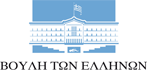 ΕΥΑΓΓΕΛΟΣ ΜΠΑΣΙΑΚΟΣΒΟΥΛΕΥΤΗΣ Ν. ΒΟΙΩΤΙΑΣ – ΝΕΑ ΔΗΜΟΚΡΑΤΙΑΑθήνα, 5.07.2016Α.Π.: 6735/5.7.2016ΠΡΟΣ ΤΗ ΒΟΥΛΗΕΡΩΤΗΣΗΓια τον Υπουργό Παιδείας, Έρευνας και Θρησκευμάτων.ΘΕΜΑ: Αιφνιδιαστική κυβερνητική απόφαση αδειοδότησης Τζαμιού στη Θήβα. Τελευταία δημοσιεύματα φέρνουν τη Θήβα, ως περιοχή, όπου έχει δοθεί ήδη κυβερνητική άδεια λειτουργίας Τζαμιού, χωρίς καμιά προηγούμενη ενημέρωση ή διεργασία και διαβούλευση. Τα ερωτήματα που τίθενται είναι:Πώς – με ποια κριτήρια – προσδιορίστηκε η περιοχή της Θήβας, και όχι άλλη, για λειτουργία Τζαμιού;Ποιος, πότε και με ποια προσυνεννόηση έδωσε σε ποιους τη σχετική άδεια;Ποιες οι θεσμικές προϋποθέσεις και διατάξεις έκδοσης σχετικής άδειας;Ποιοι μετείχαν στη διαδικασία και ποιοι έστω γνώριζαν και τελικά απέκρυπταν την εξέλιξη της αδειοδότησης;Γιατί δεν ενημερώνονται οι θεσμικοί αιρετοί τοπικοί εκπρόσωποι και η Εκκλησία;Έχουν εκτιμηθεί οι επιπτώσεις, αντιδράσεις και τελικές συνέπειες στην τοπική κοινωνία και Εκκλησία, ιδιαίτερα μάλιστα όταν η Κυβέρνηση προκαταλαμβάνει, χωρίς αρχική τεκμηρίωση και διάλογο, τη δεδομένη απόφαση;Η εξέλιξη αυτή αποτελεί ένα ακόμη πλήγμα, εντός 1 μηνός, αυθαίρετης, ξαφνικής, ατεκμηρίωτης και πάντως ζημιογόνου εξέλιξης για την περιοχή και ιδιαίτερα, με πλήρη άγνοια των θεσμικών αιρετών εκπροσώπων της περιοχής, μετά μάλιστα τις πρόσφατες αυθαίρετες και χωρίς διάλογο κυβερνητικές αυταρχικές αποφάσεις για hot spot, απειλής κατάργησης Υποθηκοφυλακείου Θήβας, και ίσως Πρωτοδικείου Θήβας, λόγω και της καταγραφής του Δικαστικού Μεγάρου Θήβας ως «ακινήτου για πιθανή αξιοποίηση», που βρίσκουν αντίθετη την τοπική κοινωνίας μας. Σχετικές ήταν και οι επικριτικές αναφορές που κάναμε στο χθεσινό Δημοτικό Συμβούλιο Θήβας. Κατόπιν αυτών,ΕΡΩΤΑΤΑΙ ο κ. ΥπουργόςΌπως πιο πάνω.                                                                                                            Ο ερωτών Βουλευτής ΕΥΑΓΓΕΛΟΣ ΜΠΑΣΙΑΚΟΣ